How To TrainingForUpdate Contact InformationExternal Registered Users will be empowered to keep their contact information up-to-date.  In addition to keeping their contact information current, External Registered will also need to keep their “Representing Company/Organization” list updated as this information will be used for populating pick lists when submitting a New Case and/or Filing in a case. Update Contact InformationObjective:Update Contact Information StepActionFrom the Home Page , Click on Update Contact List on the access menu listUpdate Contact Information Screen will be displayed in edit mode
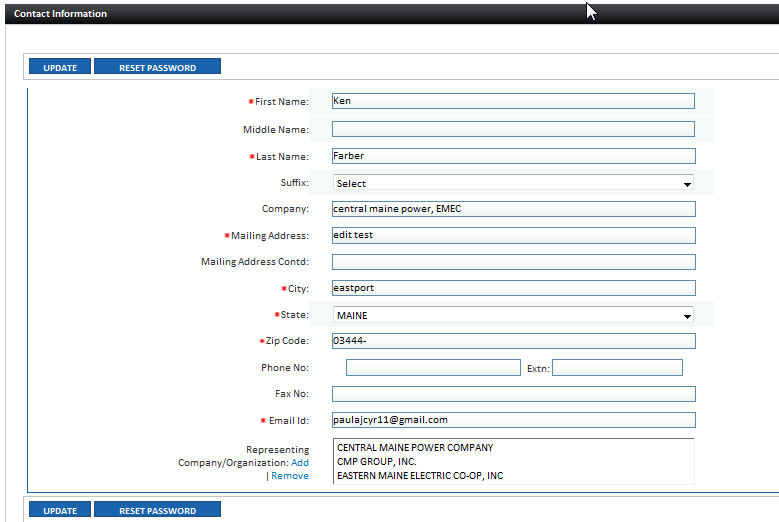 Review  Representing Company/Organization detailsTo update list, click on Add hyperlink 
Search for Representing Utility/Company
Select Checkbox associated with Utility/Company that needs to be added to logged in users Representing list
Click on Select  Button
Click on Update Button to save updated contacts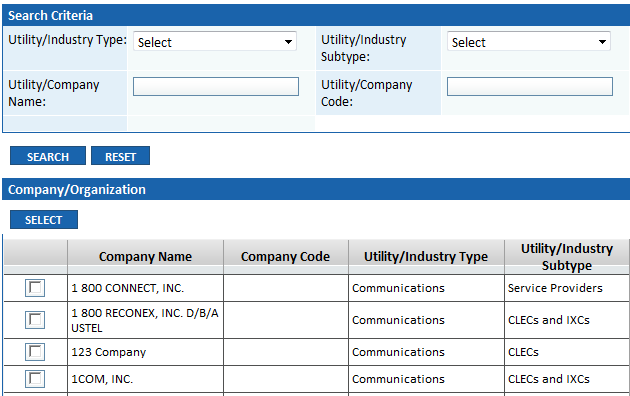 To remove a Representing Company/OrganizationHighlight Representing Name  and click on Remove hyperlink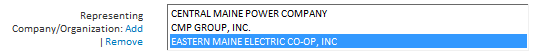 To Change PasswordClick on Reset Password Button 
Enter Old Password
Enter New Password
Enter Confirm New Password
Click on Submit Button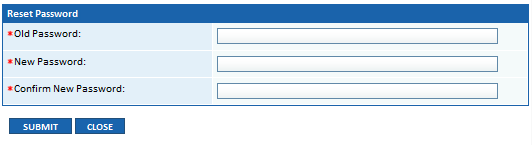 Click on Update Button to save changesThese updates will be reflected throughout the application on all Notification Lists, Active Party Lists, Master Mailing Lists, etc. to which the logged in user has subscribed.  